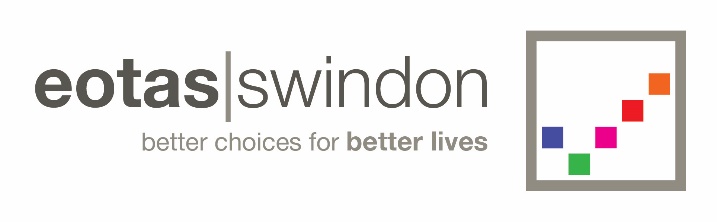 Curriculum & Data Manager – person specification EssentialDesirableQualifications5 GCSE (A-C) including English & Maths.Accredited qualification in data analysisExperienceIn-depth knowledge and track record of working with an MIS system (preferably SIMS).At least 2 years’ experience working at the appropriate level (preferably within a school environment)Experience of analytical processingExperience of presenting data to a range of stakeholdersExcellent knowledge of Excel and other MS Office products In depth knowledge and track record of working with SIMSAt least 2 years’ experience within a school environment Knowledge of the examination processesSkills, Knowledge and AptitudeHave excellent communication skills and be able to work with others.Proven track record of being able to communicate effectively with a wide range of people.Ability to travel between Centres.Ability to work under pressure and to deadlinesHave exceptional attention to detailAbility to use data effectively to assess prior attainment, track progress and set student targets.Ability to develop excellent relationships with young peopleWell-developed inter-personal and communication skillsAbility to think strategically and translate vision into realityProvide a proactive approach to problem solving.Personal Attributes   Commitment to own personal and professional developmentPassionate belief in the potential of all young people to aspire and achieveAbility to use initiative and think on your feetAbility to model mutual respect for and trust of students and adultsEnergy and enthusiasmHave a positive and can-do attitude